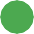              HOUSING APPLICATION FORM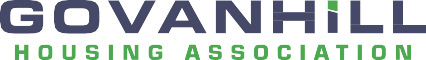 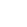 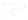  	Support	AddressWhy did you move out?Date moved in (DD/MM/YYYY)Date moved out (DD/MM/YYYY)Landlord’s name and address (if applicable)AddressWhy did you move out?Date moved in (DD/MM/YYYY)Date moved out (DD/MM/YYYY)Landlord’s name and address (if applicable)Please tick one box that best describes your present circumstances.Are you?:A Govanhill Housing Association tenantA tenant with another housing associationA council tenantLiving with friends or relatives A lodgerLiving in a hostel or bed andbreakfastServing in HM forcesRenting from a private landlord Living with parentsAn owner occupier In hospitalLiving in a caravanIn prison or another institutionLiving in accommodation provided by your jobDate you will leave the forcesPlease detail any other information you feel may be relevant to your applicationGovanhill Housing Association Limited has registered under the Data Protection Act to enable us to process personal information about housing applicants and other service users. The Association must comply with the conditions set out in the Act.You have the right to apply for a copy of the information we hold about you and to have any inaccuracies corrected. The Association may charge a fee for providing the information; the fee is limited by statute.We use information from applicants and tenants for a range of purposes relating to our housing list and tenancy management. We will also use the information to provide statistical data to our Management Committee, the Scottish Housing Regulator, and other interested parties. We will always respect the confidentiality of the information you provide.We may also use the information if you are successful in obtaining housing from Govanhill Housing Association. Your application details will be kept on file as “history notes”.While you are on our housing list, and during any subsequent tenancy you have with the Association, we may add to or modify the information provided by you or others, for example, your landlord.We may disclose your personal information to local authorities, police and other statutory bodies but only if they have a legal entitlement to the information. We may also share this information with local authorities in respect of matters relevant to a tenancy, or if you are claiming or receiving housing benefit.By returning this form to us you consent to processing personal data about you in accordance with the Data Protection Act 1988.I confirm that the details I have given on this application form are true and accurate.I understand that if my circumstances change, I must tell the Association.I understand that if I give any false or misleading information, my application will be cancelled.If I get a tenancy based on false or misleading information, I understand the Association may take court action to evict me.I understand that the Association can ask for a reference from any landlord or mortgage lender I have had. I authorise these landlords or mortgage lenders to provide any information required in connection with my application.I understand that this application will be cancelled when I accept a property offered through the register. If I want to move again, I know that I will have to make a new application.I understand that you will write to me every year, on the anniversary of my application, asking if I still want housing. I agree that if I do not respond to that letter, you will cancel my application.Proof Required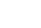 Please ensure all documentation is provided, otherwise we cannot fully assess your housing requirements and your application will be returned to you.PROOF REQUIREDWe will consider the following examples of types of documentary proof:Utility Bill, Tax Credit letter, Child Benefit letter, Medical Card, Job Seekers Allowance letter, Council Tax letter, Bank Statement, Drivers Licence, NHS letters (Hospital Appointments), HM Revenue and Customers — Tax for year, Payslips, Invoice receipt, Housing Benefit letter.All documents must be from the address you are applying for housing.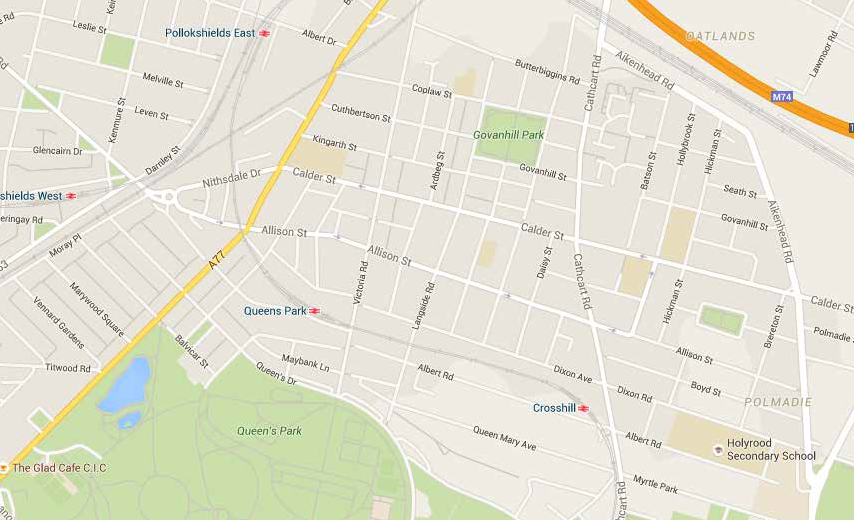 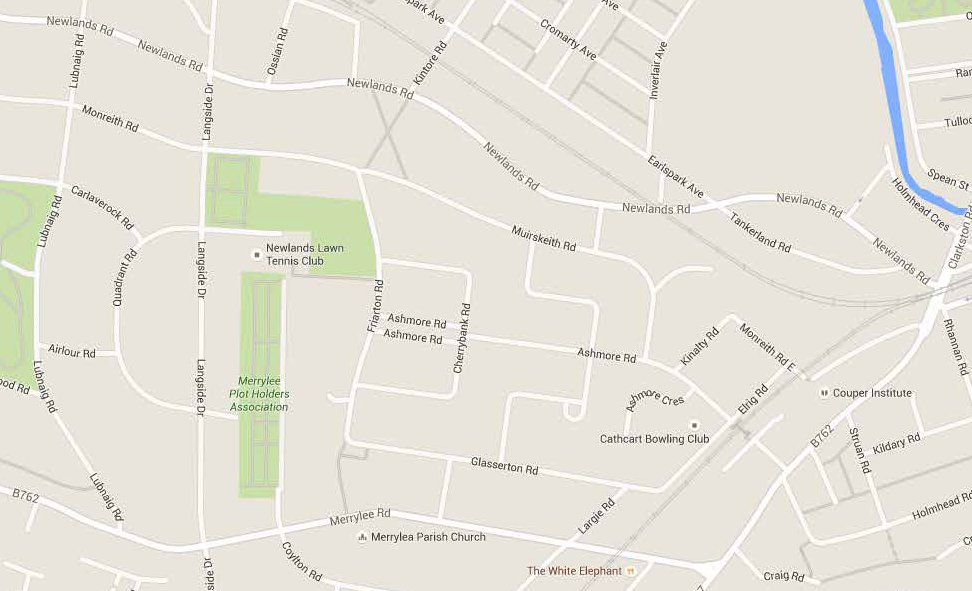 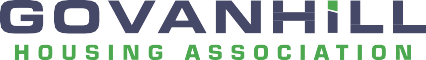 Govanhill Housing AssociationSamaritan House 79 Coplaw StreetGLASGOW G42 7JGGeneral Enquiries - 0141 636 3636 Govanhill Housing Association is a Registered Charity No. SCO10307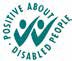 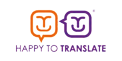 Name of person you support or who supports youRelationship to you AddressPhone numberName of person you support or who supports youRelationship to you AddressPhone numberName of person you support or who supports youRelationship to you AddressPhone numberName of person you support or who supports youRelationship to you AddressPhone numberPlease detail the support arrangementsPlease detail the support arrangementsPostcodePostcodeStreetStreetAikenhead RoadJamieson Court (sheltered housing complex), including Jamieson Path and Cathcart RoadAllison Street (west of Cathcart Road)Jamieson Court (sheltered housing complex), including Jamieson Path and Cathcart RoadAllison Street (east of Cathcart Road)Langside Road (north of Calder Street)Annandale StreetLangside Road (south of Calder Street)Annette StreetPreston StreetAscog StreetRiccarton StreetArdbeg StreetSeath StreetBankhall StreetSouth Annandale StreetBatson Street (north of Govanhill Street)Victoria RoadBatson Street (south of Govanhill Street)Bennan SquareBoyd StreetBrereton StreetButterbiggins RoadCalder Street (west of Cathcart Road)Calder Street (east of Cathcart Road)Carfin StreetCathcart Road (north)Cathcart Road (south)Coplaw CourtCoplaw StreetCuthbertson StreetMerryleeDaisy StreetAshmore CrescentDixon AvenueAshmore RoadDixon RoadBurrelton RoadGarturk StreetCherrybank RoadGovanhill Street (east of Cathcart Road)Friarton RoadGovanhill Street (west of Cathcart Road)Glasserton StreetHickman Street (north of Calder Street)Glasserton RoadHickman Street (south of Calder Street)Merrylee RoadHickman TerraceMuirskeith CrescentHollybrook Street (north of Govanhill Street)Muirskeith PlaceHollybrook Street (north of Govanhill Street)Muirskeith RoadHollybrook Street (south of Govanhill Street)Muirskeith RoadHollybrook Street (south of Govanhill Street)Newlands RoadInglefield StreetJamieson StreetKingarth StreetEqual OpportunitiesEqual OpportunitiesGovanhill Housing Association is committed to open and equal access for everyone who is looking for housing from us. We monitor all applications for housing to make sure they reflect the needs of the population that we serve. You can help us to monitor equal opportunities by providing the following information. Please note, that your application will not be affected in any way if you choose not to answer any of these questions.How would you describe the ethnic origin of your household? Please tick the appropriate box.Govanhill Housing Association is committed to open and equal access for everyone who is looking for housing from us. We monitor all applications for housing to make sure they reflect the needs of the population that we serve. You can help us to monitor equal opportunities by providing the following information. Please note, that your application will not be affected in any way if you choose not to answer any of these questions.How would you describe the ethnic origin of your household? Please tick the appropriate box.WhiteAsianScottish Other British IrishGypsy / Traveller PolishAny other white backgroundBlack, black Scottish, or black BritishCaribbean AfricanAny other black backgroundIndian Pakistani Bangladeshi ChineseAny other Asian backgroundScottish Other British IrishGypsy / Traveller PolishAny other white backgroundBlack, black Scottish, or black BritishCaribbean AfricanAny other black backgroundOther ethnic backgroundScottish Other British IrishGypsy / Traveller PolishAny other white backgroundBlack, black Scottish, or black BritishCaribbean AfricanAny other black backgroundArab, Arab Scottish or Arab BritishMixed or Multiple ethnic backgroundAny other backgroundI would prefer not to answer this question